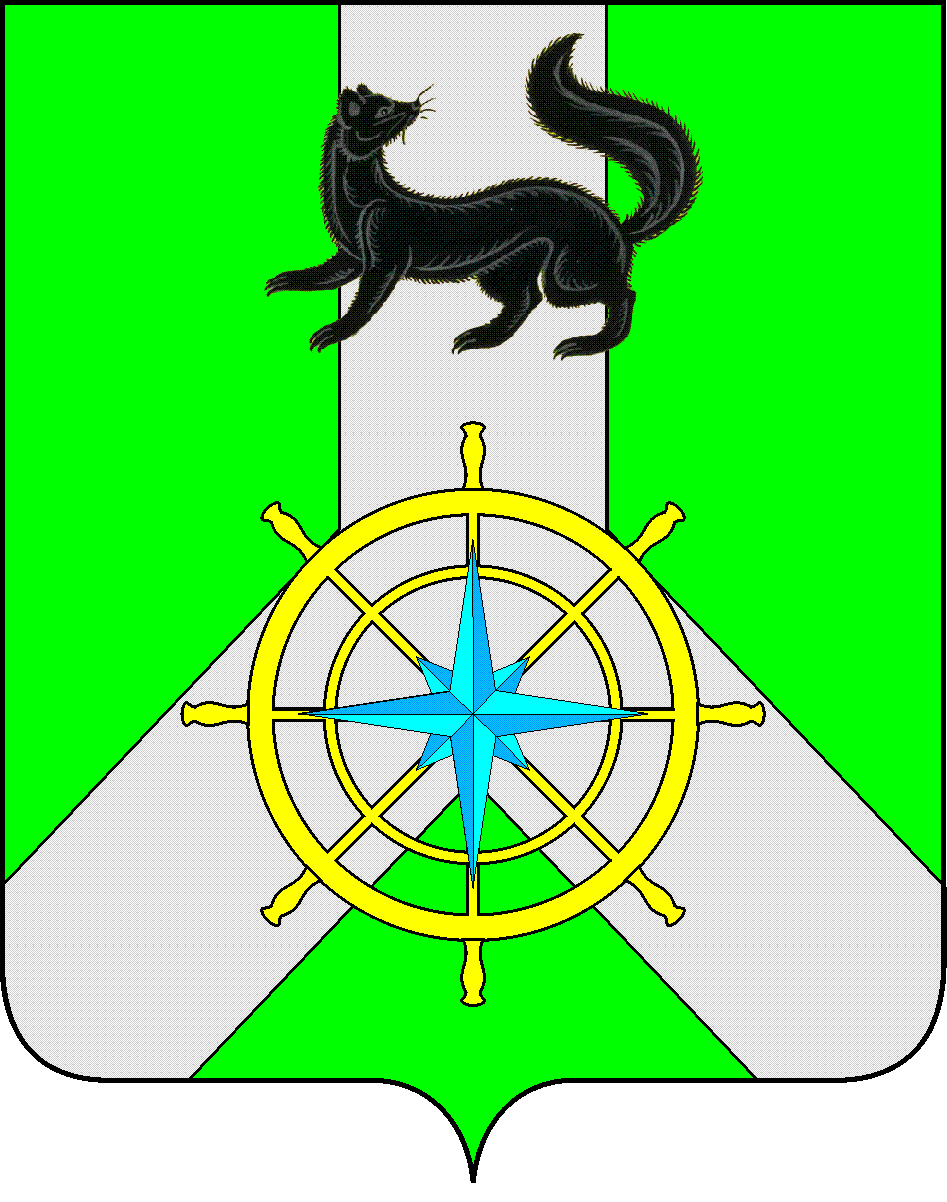 Р О С С И Й С К А Я   Ф Е Д Е Р А Ц И ЯИ Р К У Т С К А Я   О Б Л А С Т ЬК И Р Е Н С К И Й   М У Н И Ц И П А Л Ь Н Ы Й   Р А Й О НА Д М И Н И С Т Р А Ц И Я П О С Т А Н О В Л Е Н И Е	Приложение 3                                к  Постановлению  главы  администрации                                                                                                       от  28  июля   2022 года  № 445 Состав  комиссии  по  приему  нормативов                                                                                            Всероссийского  физкультурно-спортивного  комплекса                                                                 «Готов  к  труду  и   обороне»  (ВФСК   ГТО)  в  Киренском  районе            1. Кобелева Ирина Геннадьевна – тренер-преподаватель МАУ ДО  ДЮЦ  «Гармония»  Киренского  района,  руководитель   центра тестирования   ВФСК  ГТО  МАУ    ДО  ДЮЦ  «Гармония»  Киренского  района – Председатель комиссии  по  приему  нормативов Всероссийского  физкультурно-спортивного  комплекса «Готов  к  труду  и   обороне»  (ВФСК   ГТО)  в  Киренском  районе;           2.   Стефанков Вадим Дмитриевич - тренер-преподаватель МАУ ДО  ДЮЦ  «Гармония»  Киренского  района, Секретарь  комиссии  по  приему  нормативов Всероссийского физкультурно-спортивного комплекса  «Готов  к  труду  и   обороне»  (ВФСК   ГТО)                          в  Киренском  районе;Члены комиссии:Мерщий Татьяна Александровна – директор МАУ ДО  ДЮЦ «Гармония»; Ведерникова Инна Александровна - тренер-преподаватель МАУ ДО  ДЮЦ «Гармония»;Потапов Владимир Андреевич - тренер-преподаватель МАУ ДО  ДЮЦ «Гармония»;Житов Игорь Михайлович - тренер-преподаватель МАУ ДО  ДЮЦ «Гармония»;Марков Александр Альбертович - тренер-преподаватель МАУ ДО  ДЮЦ «Гармония»;Приложение 2                                                                                                                                                 к  Постановлению  главы  администрации                                                                                                       от  28  июля   2022 года  № 445Состав  рабочей  группы по  поэтапному  внедрению    Всероссийского физкультурно-спортивного комплекса                                                             «Готов  к  труду  и  обороне»  (ГТО) в  Киренском  районеВоробьев Александр Викторович, заместитель  мэра – председатель комитета                          по социальной  политике администрации  Киренского района,  председатель рабочей группы;Звягинцева Оксана  Петровна – начальник Управления образования администрации Киренского района,  заместитель председателя рабочей группы;Кобелева Ирина Геннадьевна – тренер-преподаватель МАУ ДО  ДЮЦ  «Гармония»  Киренского  района,    руководитель Центра тестирования ВФСК  ГТО  МАУ ДО  ДЮЦ  «Гармония»  Киренского  района,  секретарь  рабочей группы.Члены  рабочей группы:Зырянова Светлана Львовна – заместитель  начальника  Управления образования администрации Киренского района;Слёзкина  Ольга  Сергеевна – начальник  отдела  по  культуре,  делам молодежи              и спорта администрации Киренского муниципального района;Петрова Марина Анатольевна – главный  специалист по культуре,  делам молодежи  и спорта администрации Киренского муниципального района;Мерщий Татьяна Александровна – директор МАУ ДО  ДЮЦ  «Гармония»  Киренского  района.Приложение  4                                                                                                                                                 к  Постановлению  главы  администрации                                                                                                       от  28  июля   2022 года  № 445Центры  тестирования  по  выполнению  видов                                                                        испытаний (тестов), нормативов, требований к оценке уровня знаний и умений                          в области  физической  культуры и  спорта                                                                                             на  территории Киренского  муниципального  района Центр  тестирования  ВФСК  ГТО  -  здание  МАУ ДО  ДЮЦ  «Гармония»  Киренского  района;Места тестирования  населения  на базе следующих  учреждений (по согласованию):Спортивный  зал  и  ст. Водник  МАУ ДО ДЮЦ «Гармония»;Спортивный зал МКОУ СОШ №1 г. Киренска;Спортивный  зал МКОУ  СОШ № 3 г. Киренска;Спортивный  зал  МКОУ  СОШ  п. Алексеевск;Спортивный  зал  МКОУ  СОШ с. Макарово;Спортивный  зал  МКОУ  СОШ с. Кривая  Лука;Спортивный комплекс «Путеец»;Здание КППК. От 28 июля 2022 г.                                       № 445г. Киренск        О  внесении изменений         В связи с кадровыми изменениями в Центре тестирования – МАУ ДО ДЮЦ Киренского района «Гармония», руководствуясь ст.ст.39,55 Устава Киренского муниципального района ПОСТАНОВЛЯЮ:Внести изменения в Постановление №591 от 13.10.2015 года «О поэтапном внедрении Всероссийского физкультурно – спортивного комплекса «Готов к труду и обороне (ГТО) в Киренском районе, путем изложения приложений 2, 3 , 4 указанного постановления в новой редакции (прилагаются);Изменения, указанные в п. 1 настоящего постановления вступают в силу со дня его подписания и подлежат  размещению на сайте администрации Киренского муниципального района.Контроль за исполнением настоящего постановления возложить на Начальника отдела по культуре, делам молодежи и спорту.Мэр  района                                                                                                        К.В. Свистелин        О  внесении изменений         В связи с кадровыми изменениями в Центре тестирования – МАУ ДО ДЮЦ Киренского района «Гармония», руководствуясь ст.ст.39,55 Устава Киренского муниципального района ПОСТАНОВЛЯЮ:Внести изменения в Постановление №591 от 13.10.2015 года «О поэтапном внедрении Всероссийского физкультурно – спортивного комплекса «Готов к труду и обороне (ГТО) в Киренском районе, путем изложения приложений 2, 3 , 4 указанного постановления в новой редакции (прилагаются);Изменения, указанные в п. 1 настоящего постановления вступают в силу со дня его подписания и подлежат  размещению на сайте администрации Киренского муниципального района.Контроль за исполнением настоящего постановления возложить на Начальника отдела по культуре, делам молодежи и спорту.Мэр  района                                                                                                        К.В. Свистелин        О  внесении изменений         В связи с кадровыми изменениями в Центре тестирования – МАУ ДО ДЮЦ Киренского района «Гармония», руководствуясь ст.ст.39,55 Устава Киренского муниципального района ПОСТАНОВЛЯЮ:Внести изменения в Постановление №591 от 13.10.2015 года «О поэтапном внедрении Всероссийского физкультурно – спортивного комплекса «Готов к труду и обороне (ГТО) в Киренском районе, путем изложения приложений 2, 3 , 4 указанного постановления в новой редакции (прилагаются);Изменения, указанные в п. 1 настоящего постановления вступают в силу со дня его подписания и подлежат  размещению на сайте администрации Киренского муниципального района.Контроль за исполнением настоящего постановления возложить на Начальника отдела по культуре, делам молодежи и спорту.Мэр  района                                                                                                        К.В. Свистелин